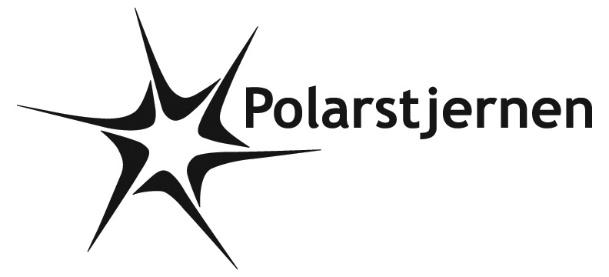 POLARPOSTEN               Juli 2023Kære PolarstjernerSå kom sommerferien i gang for alle skolebørn, og dermed spejdere Vi håber, I alle får en skøn ferie og bliver klar til lejr i slutningen af ferien!Troppen og juniorerne skal sammen til Assenbækmølle Spejdercenter (i nærheden af Esbjerg) i uge 30, og minierne skal til Grunden ved Christiansminde i uge 31. Rigtig god lejr til alle!Følg med på facebook, hvor der bliver lagt dejlige billeder op.OPRÅB TIL ALLE:Efter ferien er vi stærkt udfordret på ledersiden hos juniorerne. Janne fortsætter med at hjælpe med planlægning mm, og Georg har sagt ja til at være ny leder. Mars (Nikki) og Sara stopper. Så vi har brug for mindst 2 ledere mere, for at det bliver rimeligt for alle parter. Vi har ca. 20 skønne juniorer – det er en rigtig god alder at ”arbejde” med. Så kunne du selv give en hånd med, eller kender I nogen, der gerne vil, så giv lyd fra jer! Skriv eller ring til Janne (janne@polarstjernen.dk/ 53769643) eller Gitte (gitte@polarstjernen.dk/ 21741401). Har du brug for at komme på kursus eller andet, for at ville være med, så skal du vide, at gruppen betaler kurser for ledere i DDS regi. Desuden står GL Lise og Gitte klar til at vejlede, det samme gælder Janne.KOM FRISK!  Juniorer leger British Bulldog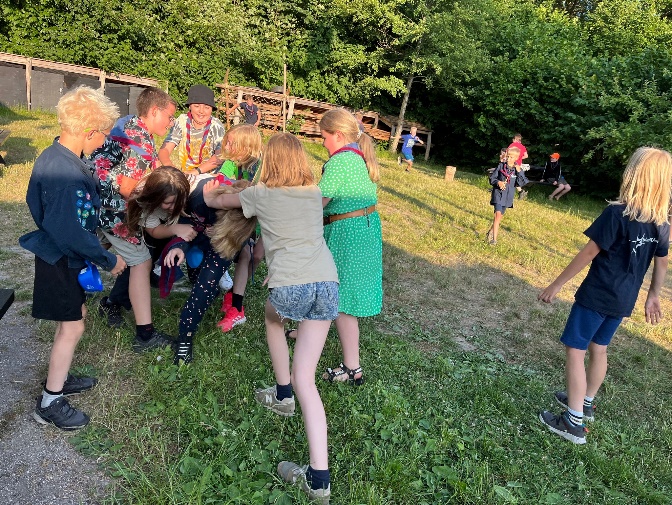 Junior diviDen første weekend i juni var juniorerne på divi. Her er det en konkurrence, og derfor skal spejderne så vidt muligt klare tingene selv. Juniorlederne var helt rørt over, hvor godt spejderne klarede sig selv, og Monoceros løb af med en flot 3. plads i turn out (samarbejde).TILLYKKE!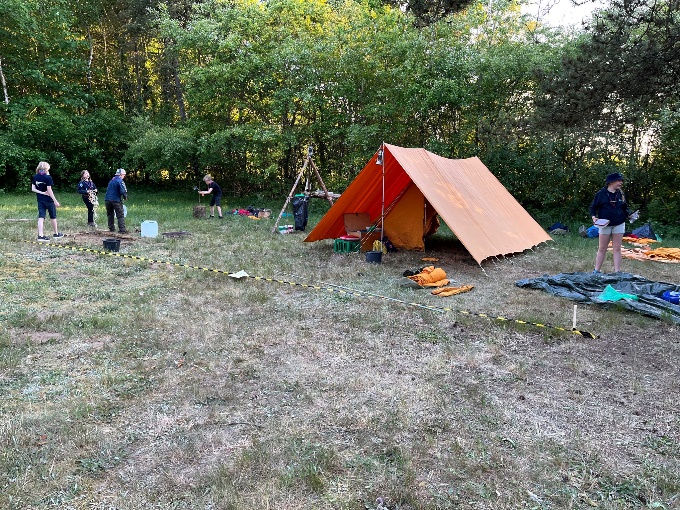 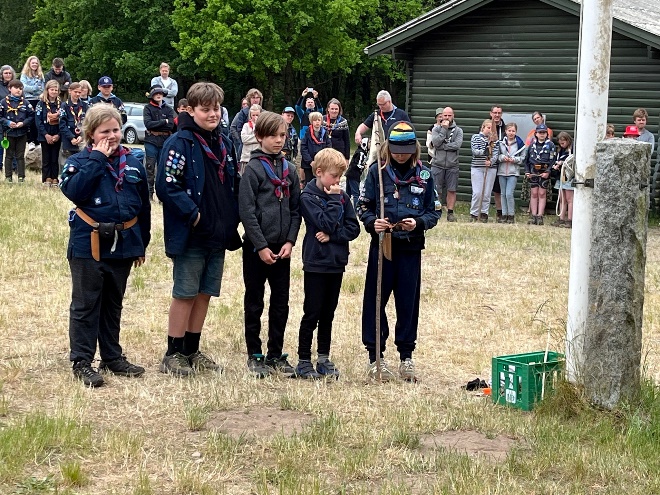 Kommende arrangementer:Først og fremmest: sæt kryds i kalenderen 18. august til oprykningen, hvor vi igen inviterer forældre og søskende til at deltage! Trop og junior overnatter, og alle får en indbydelse snart.Derefter: 23.-24. september holder vi en weekend, hvor mikro, mini, junior og klan samt forældre lørdag samler affald i ”Ren Natur”, hvor vi tjener 3000 kr på at samle affald langs åen ca. fra Landsbyen til Bellinge. Linnea låner kanoer, så vi også kan samle affald i åen! Der bliver spisning og overnatning for spejderne på Stenløsevej.Læs mere om Ren Natur på www.rennatur.orgSøndag deltager forældre, klan, trop og junior i HCA Marathon. Her skal de over 16 år være vejvisere, og de under 16, skal være heppekor. Mikro-Mini kan deltage ifølge med deres forældre. Det bliver spas, og vi får tjent penge til gruppen og til næste års udlandstur for trop og klan.I får indbydelsen ud lige efter sommerferien, da vi skal have tilmelding 1/9.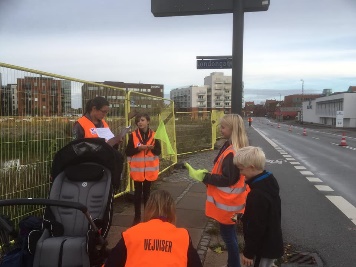 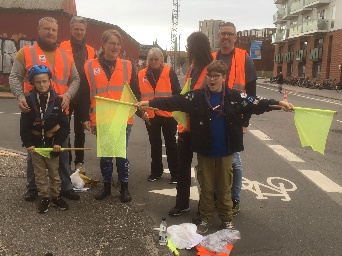 Vi hejser flaget og siger TILLYKKE til:	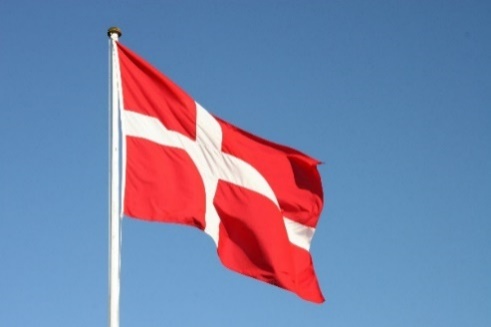 7. juli	Kaja	5 år7. juli 	Sol 	9 år7. juli	Thorleif	22 år8. juli	Ulv	8 år21. juli	Bål	11 år23. juli	Rafael	16 år23. juli	Øgle	8 år26. juli	Asmus	29 år30. juli	Ras	29+ år